Общее животноводствоМысик, А.Т. Развитие животноводства в мире / А. Т. Мысик // Зоотехния. - 2015. - № 1. - С. 2-5.В статье дан анализ развития животноводства в мире и России. Приведены данные о численности поголовья, объемов производства продукции важнейших отраслей животноводства.Разведение и племенное делоМильчевский. В. Д. О принципиальных вопросах оценки животных по потомству / В. Д. Мильчевский, В. Г. Двалишвили // Зоотехния. - 2015. - № 7. - С. 7-9.Рассмотрен метод оценки животных по потомству, сочетающий методы сверстников и потомок-родитель. Методом обрабатываются произвольно взятые данные о потомках. Вычисляется универсальный оценочный показатель по каждому потомку и каждому родителю. Показан пример применения нового метода оценки животных по потомству на животных разных видов и пород.Кормление и содержание животныхГибадуллина, Ф. С. Консервирование люцерны с использованием биологического консерванта / Ф. С. Гибадуллина, З. Ф. Фаттахова // Достижения науки и техники АПК. - 2015. - № 5. - С. 72-74.Дана сравнительная оценка эффективности использования биологических и химических консервантов при приготовлении корма из люцерны.Органические микроэлементы в кормлении сельскохозяйственных животных и птиц / И. П. Шейко [и др.] // Зоотехния. - 2015. - № 1. - С. 14-17.Изучали эффективность использования органического микроэлементного комплекса «ОМЭК» в качестве компонента премикса в комбикормах в кормлении молочных коров, телят и молодняка свиней.Полноценная кормовая добавка для комбикормов / Г. М. Шулаев [и др.] // Зоотехния. - 2015. - № 6. - С. 5-6.Научно обоснован состав бобово-глютенового концентрата (БГК) для комбикормов. Разработана технология его приготовления, экспериментальным путём отработаны режимы обработки и смешивания сырья на отечественном оборудовании.Сыроватка, В. И. Инновационные технологии производства комбикормов / В. И. Сыроватка // Зоотехния. - 2015. - № 4. - С. 11-15.В статье изложены новые технические решения по высокотемпературной обработке комбикормов и микронизации фуражного зерна с использованием СВЧ-энергии. Рабочий процесс тепловой обработки смещен от нулевой к критической точке (374°С). Это участок зоны перегретого пара с параметрами температуры 300-374°С, давления 12-21 МПа и экспозиции обработки 30-60 с. Процесс микронизации осуществляется при том же высокотемпературном режиме, но температуру внутри зерна доводят до температуры на его поверхности энергией СВЧ. Это эффективно при производстве вспученного зерна для животных и птицы.Шурхно, Р. А. Интродукция природного штамма Lactobacillus sp. RS4 при сенажировании клевера лугового / Р. А. Шурхно, Ф. С. Гибадуллина, М. Ш. Тагиров // Достижения науки и техники АПК. - 2015. - № 5. - С. 75-79.Определена эффективность интродукции природного эпифитного штамма Lactobacillus sp. PS4 при сенажировании растительной массы клевера лугового по стандартным биохимическим показателям, характеризующим качество готового продукта.Составитель: Л.М. Бабанина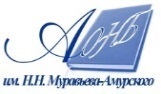 Государственное бюджетное учреждение культуры«Амурская областная научная библиотека имени Н.Н. Муравьева-Амурского